
KAYAR KALIP KULLANIM TALİMATI
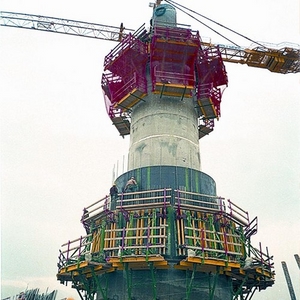 AMAÇ: Bu talimatın amacı, kayar kalıp  kullanımında iş sağlığı ve güvenliğini  açısında uyulması gereken hususları tanımlamaktır.KAPSAM: Bu talimat tüm kayar kalıpta çalışan personeli  kapsar.UYGULAMA:Kayar kalıpta çıkabilecek muhtemel bir yangın tehlikesinin olmaması için aşağıda belirtilen önlemler alınacaktır. Kayar kalıpta çalışan tüm elemanların bu hususlara titizlikle uyulması gerekmektedir.Yangın tehlikesine neden olabilecek kaynakla kesmeler zorunlu olmadıkça yapılmayacaktır. Zorunlu  hallerde kesme yapıldığı zaman ahşapların yanmamasına dikkat edilecektir. Ahşabın tutuşmaması için su bulundurulacaktır. Gerektiğinde yangın söndürme cihazı kullanılacaktır.Yağlı üstüpü, paçavra v.s. bulundurulmayacaktır.Sigara izmaritleri ahşapların üstüne kesinlikle atılmayacaktır.Kayar kalıp üzerine konulan yangın söndürme cihazları, yangın tehlikesinde yerinden alınarak, musluğu açınız ve yangının üzerine tutunuz, yangının büyümesini bu şekilde önleyiniz.:Kayar kalıp üzerine konulan su bidonunun her zaman dolu olduğunu kontrol   ediniz. Bu suyu ve yangın tehlikesini başka bir amaç için kullanmayınız.Kayar kalıpta kaynak yapılırken ahşapların yanmamasına dikkat ediniz.     Sıcak parçaları ahşapların üzerine atmayınız ve soğumasını bekleyiniz.Kaynakla kesme gerektiğinde kaynak takımını üst platforma vinç ile alınız.  Sadece hortum ve şalam takımını kesmenin yapılacağı yere getiriniz.Yangın tehlikesinin büyümesi durumunda, kayar kalıpta çalışan personel kargaşa ve panik yaratmayacak, soğuk kanlı davranılarak personelin tahliyesi için;Asansör her zaman üst kısımda bulundurulacak. En fazla ( 10 ) kişi bindirilecektir.Kalıbın üst platformunda bulunan Yangın merdiveni, Kule vinç ile kalıp arasına konularak bir kısım personel de bu şekilde tahliye edilecektir.Yine kayar kalıbın üst platformunda bulunan sepete en fazla (6) kişi alınarak Kule vinç ile aşağıya gönderilecektir.Kayar kalıpta çalışan tüm personel Yangın ekibinin talimatına göre hareket edecektir.İş yeri tarafından tutanak halinde hazırlanan Talimatı okudum . Bir suretini aldım, diğer suretini de iş yerine verdim. Talimatta açıklanan kurallara uyacağımı beyan ve kabul ederim. İş bu talimatı tam sıhhatte olarak, kendi rızamla isteyerek ve bilerek imzaladım. TEBLİĞ EDEN TEBLİĞ EDENTEBELLÜĞ EDEN TEBELLÜĞ EDEN  TEBLİĞ EDEN TEBLİĞ EDENTEBELLÜĞ EDEN TEBELLÜĞ EDEN  ADI SOYADI ADI SOYADI TARİH  TARİH İMZA İMZA